                                Liceo José Victorino Lastarria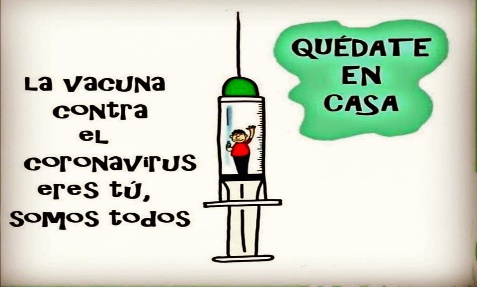                                                  Rancagua                           “Formando Técnicos para el mañana”                                   Unidad Técnico-Pedagógica COMPETENCIAS PARA EL TRABAJO, 2dos MEDIOS.Tema: Toma de DecisionesVideo referencial: https://www.youtube.com/watch?v=ZFgUe7zTzIUAlumno: _________________________________Curso: _________ Fecha: __________Profesor: FELIPE CAMPOS R.Fecha: Semana 12, del 29 de junio al 3 de Julio de 2020OA6: Explicación y definición del concepto de Toma de decisiones, identificando la importancia de esta habilidad en el mundo laboral y social, para elegir la mejor opción en la resolución de problemas.OBJETIVO DE LAS CLASE: Aprender el concepto y definición de Toma de decisiones, cuáles son sus componentes del proceso y el modelo de resolución de problemas. ACTIVIDAD: Observe la materia del PPT y responda la guía enviando un mail a los correos del profesor. En Caso de no contar con computador, en su cuaderno copiar pregunta y respuesta, Trabaje con lápiz pasta y letra clara, y enviar a través de fotografía al mail o al docente PIE.competenciasparaeltrabajo2020@gmail.comfelipe.campos@liceo-victorinolastarria.clResponda de forma clara y precisa las siguientes preguntas. Su respuesta será evaluada conforme al contenido de las clases.Preguntas:Defina con sus palabras el concepto de toma de decisiones.Explique la importancia de esta habilidad tanto en sus actividades personales como profesionales, fundamente su respuesta.Explique con sus palabras los componentes de la toma de decisiones.De acuerdo con el modelo de resolución de problemas, explíquelo con sus palabras.Explique con sus palabras, 3 de los conceptos que dificultan el proceso de tomar una decisión que Ud. crea que son los más importantes y entregue algún ejemplo de ellos.“Es Extraño, Cuanto Más me Esfuerzo, Más Suerte Tengo”(Henry Ford)Buena Suerte.